PROVA 2sCRIVERE Svolgi una delle seguenti consegne.1.	In classe arriva un nuovo compagno! Presentati a lui in massimo 15 righe, descrivendo il tuo aspetto fisico, i tuoi hobby, i tuoi interessi...2.	Hai un amico o un compagno di classe al quale sei particolarmente legato? Descrivilo brevemente, concentrandoti sui motivi per cui ti trovi bene con lui. Su cosa si basa la vostra amicizia? Che cosa vi piace fare insieme?3.	Descrivi in modo soggettivo un luogo che hai visitato (durante le vacanze o in qualsiasi altro momento dell’anno), soffermandoti sulle emozioni che hai provato mentre eri lì, per esempio perché eri con qualcuno di importante per te o per la bellezza del paesaggio.4.	Osserva l’immagine e descrivi in modo oggettivo il paesaggio raffigurato in massimo 10 righe.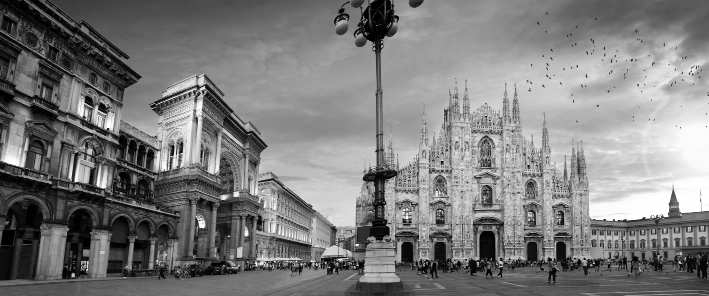 